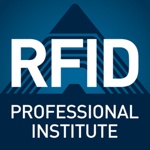 Board MeetingDec. 10, 2014| 3:00 pm Eastern  | AgendaMeeting LogisticsInviteesAgendaMeeting LocationGo To MeetingDial in number & Access codeAustria: +43 (0) 7 2088 1403United States: +1 (646) 749-3131Access Code: 118-821-829Web connection https://global.gotomeeting.com/join/118821829InviteeNotesBoard of directorsItemWhoDurationIntroductory remarksChair3 minsApproval of minutes from previous board meeting Secretary3 minsUpdate on London ExamIan Robertson5 minsStatus on Institute name change/URL changeMark Roberti5 minsUpdate on website migration/hosting arrangementsIan Robertson5 minsUpdate on name change with Virginia Mike Liard3 minsDivision of labor for 2015 Ian Robertson5 minsRefund of this year’s membership feesIan Robertson5 minsFinancial Statements for 2014Ian Robertson5 minsFuture exam schedule/exam developmentJoe P-P10 minsRemote testing via Instructed USanjiv3 minsMarketing memberships/sponsorshipsMark5 minsAdjournmentSecretary3 mins